
School of Graduate Studies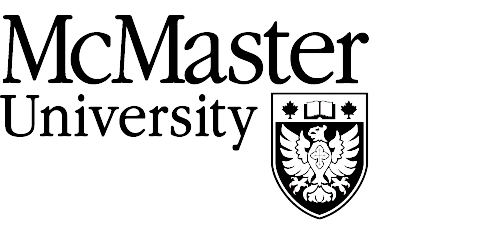 Curriculum Changes - ProgramUpdated July 2022 Recommendation for change in graduate curriculum – for change(s) involving degree program requirements/procedures/milestonesImportant: Please read the following notes before completing this form1. This form must be completed for all changes involving degree program requirements/procedures. All sections of this form must be completed.2. An electronic version of this form (must be in MS Word not PDF) should be emailed to the Assistant Secretary, School of Graduate Studies (cbryce@mcmaster.ca)3. A representative from the department is required to attend the Faculty Curriculum and Policy Committee meeting during which this recommendation for change in graduate curriculum will be discussed.Department			     Name of Program and Plan	     Degree			     Nature of Recommendation (please check appropriate box)Is this change a result of an IQAP review? 		Change in the description of a section in the graduate calendar Explain:      




Explain:      Describe the existing requirement/procedureProvide a detailed description of the recommended change (Attach additional pages if space is not sufficient.) Rationale for the recommended change (How does the requirement fit into the department’s program and/or tie to existing Program Learning Outcomes from the program’s IQAP cyclical review?):Provide implementation date: (implementation date should be at the beginning of the academic year)     Are there any other details of the recommended change that the curriculum and policy committee should be aware of? If yes, explain. Provide a description of the recommended change to be included in the calendar (please include a tracked changes version of the calendar section affected if applicable):Contact information for the recommended change:Name:      Email:      Extension:      Date submitted:      